Wapello Community School DistrictBoard of DirectorsRegular Meeting4-11-18The Wapello Board of Education met in open session for their regular monthly meeting at 7:00 p.m. at the Central Administration Building Board Room.  Those present included Duane Boysen, Doug Housman, Doug Meeker, Eric Smith, Matt Stewart, Supt. Peterson, Board Secretary Eric Small, and a representative of the news media was also present.Call to Order:  President Duane Boysen called the meeting to order at 7:00 p.m.Approval of Agenda:  Motion by Housman and seconded by Stewart to approve the agenda.  Motion carried with a 5-0 voice vote.  Community Forum:  Special Commendations:  The board recognized those students who were selected by their teachers as students of the month for March.  The students in attendance received a certificate from Mr. Bohlen and will be treated to a pizza party on Friday.  Approval of Minutes: Motion by Stewart and seconded by Meeker to approve the minutes as prepared.  Motion carried with a 5-0 voice vote.Approval of Bills:  Motion by Housman and seconded by Smith to approve the bills presented for payment with added pre approvals.  Motion carried with a 5-0 voice vote.Financial Report:  Motion by Smith and seconded by Meeker to approve the financial report for March 2018.  Motion carried with a 5-0 voice vote.  Administrative Reports:Supt. Peterson –SAVE has been passed by the House and is on its way to the SenateOperational Sharing extension is moving forwardNate Boulton vs Dave KerrSCC - Currently negotiating over proposed increasesSCC’s new pricing plan would see a 400% increase in the cost of some of our course offeringsNot many options available for School DistrictsLast Student Day will be May 25th  Updated Student CountUpcoming Meeting Schedule High School Principal Steve Bohlen - Conference Art Show has been going on this week, Jennifer Sanchez, Tabbitha Belzer, Sierra Boysen, Makenna West, Rachel Burns Freddie Davidson, Corey Maine, Autumn Tisor were all recognized for their placing in the Conference Art ShowBoys Track has won their first two meets of the year.  Operation Prom was held this morning, a worthwhile activity that happens every four years.  Staci Griffin and Jane Bostian were recognized for their hard work.Mrs. Spielbauer and Mrs. Ungerer took 150 students to a STEM workshop at Iowa Wesleyan University recently.Mrs. Gerot took a group of students to the SCC Art Show WorkshopIowa Assessments are going on this weekHometown Day will be held Friday, April 20.  Monsanto has offered a trip for 30 Sophomores to the Chesterfield Research Facility and the zoo for 30 of our students and staffSenior Awards night will be May 16 in the auditorium.Baccalaureate is May 13 at Solid Rock ChurchBrett Nagle, Elementary Principal - Electrical Bids for Lighting, Fans, and Ceiling Tile WorkIowa Assessments are happening this week5th and 6th graders were taken over to the Secondary building and good reports were heard from those students about their visit to the buildingKindergarten Roundup had 33 students attend with 3 additional students that were not able to attendPre-Kindergarten will hold their roundup on the 13th, 30 students are expected to attendSummer School invitations will be going home next week.  Recommendations for staffing will come at the May meeting.  Summer Lunch and Breakfast will follow the summer school schedule of June 4-29Bus Camera Training was held this weekAthletic Director – Bill PleinAcademic Awards for the Winter SeasonAssignments for Post Season for the Spring Sports SeasonUpcoming EventsTechnology - Josh JacksonWireless Bridge between the Elementary and Bus Garage is operating and moving awardPromotional Videos with Targeted MarketingCIPA (Child Internet Protection Act)  Filter - Has to have an update done to it to make it E-Rate Eligible.  Quotes for replacement will be presented later in the meeting.Integration into Active DirectoryNew website, vendors are being narrowed down, the best solution will feature a redesigned website, mobile application, and push notificationsRegistration for 18-19 has begun with a new master scheduleTiered access user levelsLive Streaming Video DemoCurriculum - Jaci Thornburg Wednesday Afternoon Inservice UpdatePLC MeetingsK-1 Map MeetingSpring Map Assessments Spring FAST TestingBlended LearningExceptional Learners ConferenceScience Standards UpdatesPersonnela.        Terminations - Noneb.         Hires                   i.      Wanfalt, Danielle--Head Girls Volleyball                  ii.      Maine, Dylan--Volunteer Boys Soccer CoachMotion by Housman and seconded by Stewart to approve employment contract for Danielle Wanfalt as Head Girls Volleyball Coach.  Motion carried with a 5-0  voice vote.    Motion by Meeker  and seconded by Smith to approve the appointment of Dylan Maine as Volunteer Boys Soccer Coach contingent upon all requirements being met and licensed through the State of Iowa.  Motion carried with a 5-0 voice vote.  c.         ResignationsJenna Dopler, JH Volleyball Coach - Motion by Housman and seconded by Stewart to approve the resignation of Jenna Dopler as JH Volleyball Coach.  Motion carried with a 5-0 voice vote.  Randi Moulton, Prom Sponsor - Motion by Smith and seconded by Housman to approve the resignation of Randi Moulton as Prom Sponsor contingent on finding a suitable replacement.  Motion carried with a 5-0 voice vote.  d.  	TransfersNew Business:Public Hearing - Fiscal Year 19 Proposed Budget  - Duane Boysen opened the Public Hearing for the Proposed Fiscal Year 19 Proposed Budget.  There was no one present to speak for or against the proposed budget.  The central office staff noted that there were no written or oral comments received in favor or against the proposed budget.  The public hearing was declared closed by President Duane Boysen.  Consideration to Approve FY 19 Budget- Motion by Stewart and seconded by Housman to approve the FY 19 Certified Budget.  Motion carried with a 5-0 voice vote.  Public Hearing - 2018-2019 School Calendar  - Duane Boysen opened the Public Hearing for the 2018-2019 School Calendar.  There was no one present to speak for or against the proposed calendar.  The central office staff noted that there were no written or oral comments received in favor or against the proposed calendar.  The public hearing was declared closed by President Duane Boysen.  Consideration to Approve 2018-2019 School Calendar- Motion by Housman and seconded by Stewart to approve the 2018-2019 School Calendar.  Motion carried with a 4-1 (Boysen) voice vote.  Consideration to Approve Fundraisers  -   There were no fundraisers submitted for approval.  Consideration to Approve Proposed Student/Community Trip  - Jane Bostian and Brandon Brown were present to ask the board for permission to travel with students to Greece and Italy in the summer of 2019.  Motion by Housman and seconded by Stewart to approve the request for a student/community trip to Greece and Italy in the summer of 2019.  Motion carried with a 5-0 voice vote.  Consideration to Approve Spanish Trip to Chicago  - Mrs. Kral sent a written request to take a group of students to Chicago on May 15.  Motion by Stewart and seconded by Meeker to approve the request for the Spanish Trip to Chicago on May 15.  Motion carried with a 5-0 voice vote. Consideration to Approve Baseball Diamond Project  - Coach Brown was present to discuss with the board the possibility of building a 24 x 20 shed for Baseball Equipment along with a site for a permanent batting cage at the Baseball Field.  A building such as this will give the baseball team their own space for a dressing room and equipment.  Coach Brown has been successful in securing some donations and reduced labor rates for this project. Motion by Housman and seconded by Meeker to approve construction of a baseball equipment shed for the amount of $15,949.17.  Motion carried with a 4-1 (Meeker) voice vote.  Consideration to Approve Purchase of Math Curriculum for PK-5 - Supt. Peterson presented the choice of the teaching staff for a new Math Curriculum for grades PK-5.  The teachers chose the Ready Curriculum and the cost difference between Ready and Eureka was approximately $1,200. The total cost of the textbooks and materials is approximately $66,200 Motion by Stewart and seconded by Housman to approve the purchase of the REady math curriculum for grades PK-5.  Motion carried with a 5-0 voice vote.  Consideration to Approve Review/Revisions to Board Policies –Supt. Peterson recommended to the board that they approve the review of the following policies:                   507.1   	(Student Health and Immunization Certificates)	            507.2	(Administration of Medication to Students)            507.3	(Communicable Diseases - Students)            507.4     (Student Illness or Injury at School)            507.5     (Emergency Drills)            507.6     (Student Insurance)            507.7     (Custody and Parent Rights)            507.8     (Student Special Health Services)            507.9     (Student Guidelines for Tuberculosis)            507.10   (Wellness Policy)            507.11   (Life-Threatening AllergiesSuperintendent Peterson recommended the noted changes and asked that the board approve the review and changes of the policies listed above.  Motion by Housman and seconded by Meeker to approve review and revision to the board policies stated above.  Motion carried with a 5-0 voice vote. Consideration to Declare Vehicles Excess Property  - Darren Wilson was present to ask that the board declare a 2004 Ford Freestar and a 2008 Econoline Van Excess property and that they be sold at public auction on May 5, 2018 at Steffes Auction Group, Inc.  Motion by Stewart and seconded by Meeker to declare the vehicles excess property and to approve in the manner of disposal.  Motion carried with a 5-0 voice vote.  Consideration to Approve Bid for Elementary Ceiling Tile Project:  Bids were solicited for replacement ceiling tile at the Elementary Building.  Bids were received from 4 contractors: Belzer - $109,902.96Shafer - $167,938.80Myers - $127,362.00ACS -   $  81,000.00Motion by Smith and seconded by Meeker to accept the bid from ACS for tile replacement in the amount of $81,000.00  Motion carried with a 4-1 (Stewart) voice vote.  Consideration to Approve Bid For Elementary Lighting and Ceiling Fan Project -  Bids were solicited for Lighting replacement in the Elementary Building.  The following bids were received:Wright Electric: $64,372.64Pearl City: $85,571.46Myers: $73,726.00Motion by Housman and seconded by Meeker to approve the recommendation to accept the bid from Wright Electric for lighting replacement.     Motion carried with a 5-0 voice vote.    Consideration to Approve Superintendent Sharing Agreement with Morning Sun-  The board approved to extend the Superintendent Sharing Agreement last July but the official document was never acted on.  The official document was presented to the board for approval.  Motion by Stewart and seconded by Meeker to approve a 3 year Superintendent Sharing Agreement.  Motion carried with a 5-0 voice vote.  Consideration to Approve CIPA Filter Upgrade  - Josh Jackson was present to give options to the board on the needed replacement of the CIPA Filter.  Motion by Stewart and seconded by Housman to set replace the CIPA Filter at a cost of $19,654.00 for a five year cost.  The first year’s cost will be $11,154  Motion carried with a 5-0 voice vote.   Set Date for May Board Meeting:Motion by Stewart and seconded by Housman to set the May Board Meeting and a Public Hearing for a Budget Amendment for Wednesday May 9, 2018 at 7:00 p.m.   The motion carried with a 5-0 voice vote.Adjournment:Motion by Stewart and seconded by Housman to adjourn.  Motion carried with a 5-0 voice vote.  Meeting was adjourned at 8:41  p.m.             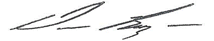 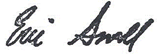    Duane Boysen, President                             	  Eric Small, Secretary